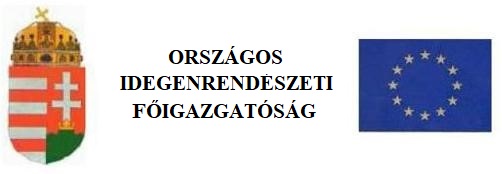 APPENDIX 5(Medical treatment) 1. Name and address of host medical facility 1. Name and address of host medical facility 1. Name and address of host medical facility 1. Name and address of host medical facility name:  name:  name:  name:  registered address:  registered address:  registered address:  registered address:  2. If accompanying your minor child or any family member in need of support, particulars of such family member 2. If accompanying your minor child or any family member in need of support, particulars of such family member 2. If accompanying your minor child or any family member in need of support, particulars of such family member 2. If accompanying your minor child or any family member in need of support, particulars of such family member surname:  surname:  forename:  forename:  surname by birth:  surname by birth:  forename by birth:  forename by birth:  date of birth:      year        month        day place of birth (locality):  place of birth (locality):  country: citizenship:citizenship: relationship:       relationship:      3. Information about means of subsistence in Hungary3. Information about means of subsistence in Hungary Source of support:   self 
 yes nofamily member 
 yes noName of family member providing support:                                                     Relationship:       scholarship 
 
yes noDo you have any savings? yes no Amount:      Other income/assets for means of subsistence:       Do you have any savings? yes no Amount:      Other income/assets for means of subsistence:        INFORMATIONThe application for residence permit must be submitted in person with documents verifying compliance with conditions for residence enclosed. One facial photograph and proof of payment of the administrative service fee provided for by law must also be enclosed with the application. At the time of submitting the application the applicant shall produce his/her valid travel document. The passport must be valid for at least 3 additional months beyond the date of expiry of the residence permit. The following must be enclosed with the application: documents evidencing the purpose of residenceformal statement from the host medical facility on the medical treatment providedfor accompanying family members, document proving family ties documents evidencing the use of lodgingcertified copy of title deed issued within 30 days to date residential lease contractdocument on accommodation by courtesycompleted accommodation registration form signed by landlordother document documents evidencing subsistence and financial resources for medical treatmentbank statementother document documents evidencing comprehensive sickness insurance coverIf the conditions that served as the basis for issuing the residence permit have not changed by the time the application for the extension of the residence permit was submitted, and they remain capable to verify the conditions for residence, documents to support such unaltered conditions need not be supplied once again. During the process, the immigration authority may request further documents for ascertaining the relevant facts of the case.The competent immigration authority may be requested to obtain from another authority proof for any data you have supplied. That part of the application shall be construed as consent for the processing and transmission of your personal data. If any requisite data is obtained by the competent immigration authority, the relating charge or administrative service fee must be paid to the immigration authority.